Конспект НОД по ОО «Познавательное развитие» в средней группе на тему: «Зоопарк»Конспект подготовила: воспитатель Прошина Н.В.Цель: продолжать формировать у детей интерес к математике.Задачи:закрепить умение считать до 5;продолжать совершенствовать представления о числах 1-5, соотносить цифры с количеством предметов на листе;формировать представление о том, что лист бумаги можно разделить на равные части (на две), закреплять умение называть части полученные при делении;совершенствовать умение отвечать на вопрос: «Какой?» («Который?»):формировать умение узнавать и называть геометрические фигуры;продолжить формирование мыслительных операций (анализа, синтеза, сравнения, обобщения, классификации).продолжать развивать связную речь, наблюдательность, мыслительную активность, умение высказывать и обосновывать свои суждения;способствовать закреплению умения обозначать словами положение предметов по отношению к себе, на плоскости;умение ориентироваться в пространстве и на плоскости;глазомер; фонематический слух;зрительное восприятие;общую и мелкую моторику;конструктивные способности.мотивировать детей на включение в игровую деятельность;воспитывать самостоятельность и умение доводить начатую работу до конца;дружеские взаимоотношения между детьми;Коррекционные:развивать внимание, память, логическое мышление;продолжать развивать умение отвечать на вопросы полным предложением.согласование сущ+числ.отражать в речи порядок расположение детей и соотношение между ними по высоте.Интеграция образовательных областей: познание, коммуникация, физическая культура, музыка, художественное творчество.Оборудование, карточки с числами 1-5 для каждого ребёнка, цифры приклеены на стульях, цветные карандаши, листы А4.ТСО: Телевизор, слайды с изображениями животных, записью музыки для физминутки. Методические приёмы: игровая ситуация, беседа-диалог, рассматривание иллюстраций, физкультминутка, решение проблемных ситуаций.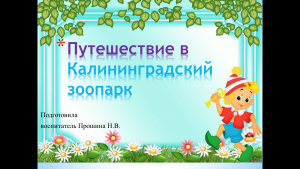 Организационный момент (в группе).Эмоциональный настрой на непосредственную образовательную деятельность.Воспитатель: Ребята, а что такое Зоопарк? И т.д. Ну, если это так, то мы с вами отправимся в зоопарк, где сможем увидеть животных жарких стран. А на чём же мы поедем? Может на автобусе?Чтобы ехать на автобусе, нам нужно приобрести билет, по которому вы узнаете номер места. (Воспитатель раздаёт карточки с пуговицами от 1-5. Дети считают и находят стул с этой цифрой).Воспитатель: Автобус наш разгоняется, а чтобы нам не скучать, мы поиграем: «Назови соседей» -Никита, на каком месте ты едешь? Кто сидит  впереди (сзади).Воспитатель: Вот мы и приехали в зоопарк.Воспитатель: Сначала давайте вспомним как нужно вести себя в любом зоопарке.Дети:  — В зоопарке нельзя шуметь, потому что животные могут испугаться;— в зоопарке нельзя сорить;— в зоопарке нельзя кормить животных своей едой, потому что, звери едят только ту пищу, которая им пригодна;— нельзя заходить за вольеры, животные могут испугаться и поранить посетителей.(На экране 5 животных жарких стран).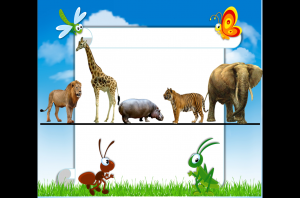 Воспитатель:— Кто это? ( Отгадывают загадки про животных.)В зоопарке,Верь, не верь,ПроживаетЧудо-зверь.У него рука — во лбуТак похожа на трубу!(Слон)Когда жара спадёт,Он выйдет из болота,И ужинать пойдёт,Вот жизнь у (бегемота)Ходит, голову задрав,Не потому, что важный граф,Не потому, что гордый нрав,А потому, что он (жираф)Он огромен и зубаст,
Он добычу не отдаст.
Он напасть всегда готов:
Так и прыгнет из кустов!
С виду он – гигантский кот.
Где-то в джунглях он живёт.
Он – не зверь для детских игр,
Потому что это –…(Тигр)!Его увидишь – сразу ясно:Царь зверей – шутить опасно.Грозный вид и грозный рык,Даже гривы не подстриг. (Лев)Где они обитают? (Это животные Африки)Игра «Посчитай-ка»— Соня, сосчитай животных слева направо в первом ряду.Какое число получилось? (5)— Катя, сосчитай справа налево в этом же ряду.Какое число получилось? (5)Вывод: Количество животных от направления счёта в рядуне изменилось.Но мы с вами будем считать слева на права.Игра «Кто, где стоит?»Какой по счёту стоит слон? (жираф, верблюд, лев)Ребёнок: Слон по счёту стоит третий.Воспитатель хлопает 4 раза. (Дети считают и называют, кто находится четвёртым)Повторить 3-4 раза.2.Какое животное находится между 1и 3? Между 5 и 3?Физкультминутка. МУЗЫКА «У жирафа пятна, пятна...»Игра «Кто выше?»Воспитатель: — Ребята, как вы думаете все ли животные одинаковые по высоте? А вы? Как узнать?Игра «Отсчитай витамины»Воспитатель: Чтобы быть здоровыми надо... Пить витамины. Сколько раз ударю в ложки столько вы отложите витамин для слона (верблюда, кенгуру...)Игра: «Угадай кто сказал?»Воспитатель: Сейчас мы попробуем угадать какие звуки издают животные Африки ?Воспитатель: Молодцы, вы со всеми заданиями справились. Нам пора возвращаться в детский сад. Поезд нас ждёт.Рефлексия:Воспитатель: — Ребята, где мы с вами побывали? Что делали? Что вспомнили?Животные вам передали свои портреты. (это раскраски).